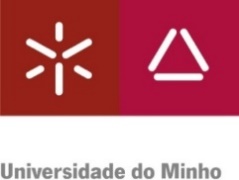 TERMO DE CONSENTIMENTO INFORMADO(A preencher pelos participantes, de acordo com o teor do folheto informativo e depois de analisadas e descritas as condições específicas de cada projeto)Título do projeto de Investigação _____Curso______ Atendendo à informação que consta do folheto informativo, pedimos que responda às questões seguintes, indicando se concorda em colaborar no estudo:Nome e contacto do investigadorAssinatura/s: 	… … … … … … … … … ... … … … …... … … … … … … … … … … … …… … … … … … … … …... … … … …... … … … … … … … … … … … …-o-o-o-o-o-o-o-o-o-o-o-o-o-o-o-o-o-o-Nome e assinatura do participanteNome (maiúscula): … … … … … … … …... … … … …... … … … … … … … … … … … …Assinatura: … … … … … … … …... … … … … ... … … … … … … … … … … … …		Data: ……  /……  /………..Este documento é composto de … página/s e feito em duplicado:uma via para o investigador, outra para a pessoa que consenteSe não for o próprio a assinar por idade ou incapacidade(se o menor tiver discernimento deve também assinar em cima, se consentir)Nome: … … … … … … … … … … … … … … … … … … … … … … … … … … … …BI/CD Nº: ........................................... Data ou Validade ….. /..… /….....Grau de parentesco ou tipo de representação: .....................................................        Assinatura  … … … … … … … … … … … … … … … … … … … … … … … … … … … …Li e compreendi o folheto informativo que me foi facultado, bem como as informações verbais que me foram fornecidas pela/s pessoa/s que abaixo assina/m sobre os objetivos do estudo.SimNãoFoi-me concedida oportunidade para colocar questões relacionadas com o estudoSimNãoObtive resposta a todas as questões que coloquei sobre o projeto.SimNãoFoi-me garantida a possibilidade de, em qualquer altura, recusar participar neste estudo sem qualquer tipo de consequências.SimNãoAceito participar neste estudo e permito a utilização dos dados que forneço de forma voluntária, confiando em que apenas serão utilizados para esta investigação e nas garantias de confidencialidade e anonimato que me são dadas pelo investigador.SimNão